Friends of the Lincoln CollectionEssay Contest Rubric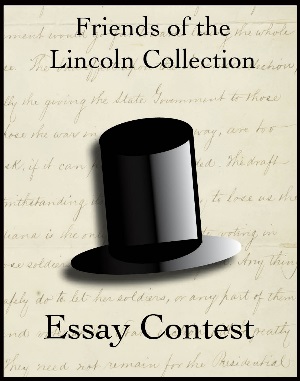 Fall 2018 “The Lincoln-Douglas Debates”Grading Scale3- Expectation was met2- Expectation was not entirely met1- Expectation was attempted, but not met0- Expectation was not attemptedEssay Prompt:  Compare and contrast 1) the role of the media, 2) the candidate’s individual influence, and 3) the issues/topics used to persuade voters during the Lincoln/Douglas Debates 160 years ago in 1858 to the methods practiced in today’s campaigns.CategoryPointsAnswers the prompt in a clear and coherent manner.0       1       2       3Uses primary sources 0       1       2       3Evidence of research0       1       2       3Quality of argument0       1       2       3Writing Mechanics0       1       2       3